§162.  Local authority for operation of bottle clubs1.  Question on bottle clubs.  A municipality may hold an election on the following question.A.  Bottle clubs are defined as persons operating, on a regular, profit or nonprofit basis, facilities for social activities in which members or guests provide their own liquor, where no liquor is sold on the bottle club premises, which maintain suitable facilities for the use of members on a regular basis or charge an admission fee to members or the general public and where members, guests or others are regularly permitted to consume liquor. Shall bottle clubs be operated in this municipality?  [PL 1987, c. 342, §19 (NEW).][PL 1987, c. 342, §19 (NEW).]2.  Procedure for election.  The provisions of section 121 apply to elections under this section.[PL 1987, c. 342, §19 (NEW).]3.  Results of vote.  If the results of an election held under this section show that:A.  A majority of the votes cast in the municipality on the bottle club question is in the affirmative, bottle clubs may operate in that municipality;  [PL 1987, c. 342, §19 (NEW).]B.  A majority of the votes cast in the municipality on the bottle club question is in the negative, bottle clubs may not operate in that municipality; or  [PL 1987, c. 342, §19 (NEW).]C.  The vote is tied on any local option question, the law shall remain as it was before the voting.  [PL 1987, c. 342, §19 (NEW).][PL 1987, c. 342, §19 (NEW).]4.  Effective date.  The vote is effective on the first day of the month following the certification of the vote to the Secretary of State.[PL 1987, c. 342, §19 (NEW).]5.  Repeal or reconsideration.  When a municipality has voted to allow or not allow the operation of bottle clubs, the vote is effective until repealed by a new petition and vote as required by this section.  No vote may be taken on the bottle club question more than once in any 2-year period.[PL 1987, c. 342, §19 (NEW).]6.  Unincorporated places.  The county commissioners, after holding a public hearing, may or may not allow the operation of bottle clubs in the unincorporated place.[PL 1987, c. 342, §19 (NEW).]SECTION HISTORYPL 1987, c. 342, §19 (NEW). The State of Maine claims a copyright in its codified statutes. If you intend to republish this material, we require that you include the following disclaimer in your publication:All copyrights and other rights to statutory text are reserved by the State of Maine. The text included in this publication reflects changes made through the First Regular and First Special Session of the 131st Maine Legislature and is current through November 1, 2023
                    . The text is subject to change without notice. It is a version that has not been officially certified by the Secretary of State. Refer to the Maine Revised Statutes Annotated and supplements for certified text.
                The Office of the Revisor of Statutes also requests that you send us one copy of any statutory publication you may produce. Our goal is not to restrict publishing activity, but to keep track of who is publishing what, to identify any needless duplication and to preserve the State's copyright rights.PLEASE NOTE: The Revisor's Office cannot perform research for or provide legal advice or interpretation of Maine law to the public. If you need legal assistance, please contact a qualified attorney.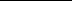 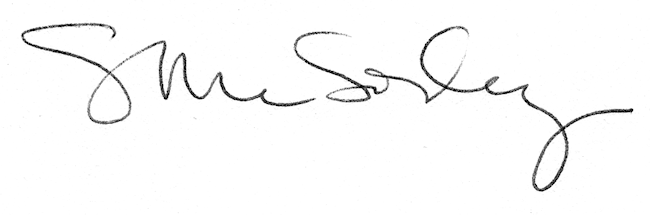 